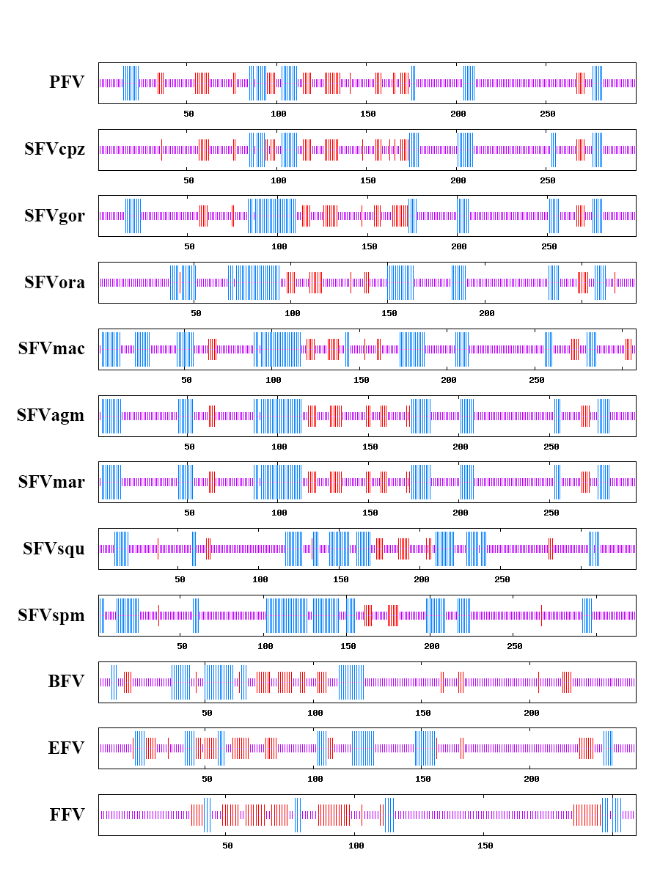 supplementary material 2: The secondary structure predictions of different kinds of Tas sequences. The blue bars indicatedα-helix, the red bars indicated random coil, and the purple bars indicated β-corner appears in local regions.